Panel Clock Connections32 x 32 RGB Matrix (See also AdaFruit tutorial on wiring and connections) for Arduino Mega:CLK 11 OE   9LAT 10A   A0B   A1C   A2D   A3Brightness LDR 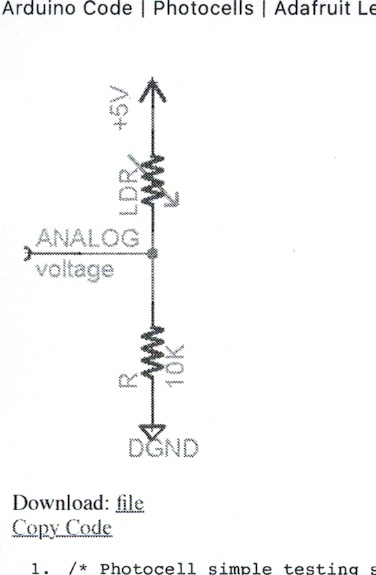 Positive 5vGroundMega Pin A7 (analog)Set, Up and Down Buttons (SPST)Ground on one sideMega Pins 2,3 and 4 respectivelyShowoff/Demonstration ButtonGround Mega Pin  7Automatic Night Shutoff Pin (ANSO)GroundMega Pin  12Chime/Cuckoo Select (SPDT Center off)Middle of switch contacts to GroundUpper (Westminster Chimes) to Pin 5Lower (Bell or Cuckoo) to Pin 6AdaFruit FX 2Mb SoundBoardGround to Ground5V Vin to 5 v (Positive)Sound board activation pins 0-9 to Mega Pins 40-49 respectivelyACT Pin to Mega Pin 8Speaker pins to 8 ohm speaker (no polarity)RTC 3231 Real time clockGround to GroundVin to 5vSCL and SDA to SCL and SDA on MegaBME680  temperature, humidity and barometric pressureGround to GroundVin to 5vSCL and SDA to SCL and SDA on MegaAC to DC adapter (4 or 5 amps)5v + wired directly to Arduino Mega, Sound Board, Matrix, LDR, RTC and BME680Same for Ground (-5v) (i.e., no power drawn through the Arduino Mega)